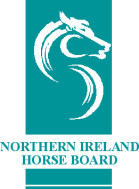 SECTION 1: ANIMAL DETAILSSECTION 2: NEW ADDRESS DETAILSSECTION 3: DECLARATIONI declare to the best of my knowledge, the particulars contained in this application are accurate. I understand that my name and address will be entered in the passport, on the Northern Ireland Horse Board database and UK Central Equine Database, and for Irish Horse Register passports, Horse Sport Ireland database.Please tick this box to confirm that you have read, understood and agree to the NIHB Terms & ConditionsSECTION 4: PAYMENTPassport must be enclosed with this application formPlease ensure you have enclosed the following:Fee (Please make cheques payable to N.I.H.B.)Completed application formCredit/Debit Card Payment Form (if applicable)ANIMAL NAME:REG NO / UELN:Owner Name:Address:Address:Postcode:Mobile/Tel No:Email:Owner’s Signature:Date:NIHB MembersNon-membersUpdate of Address£10£15Return Postage (Royal Mail Signed For Service)£4£4